June 2021 Financials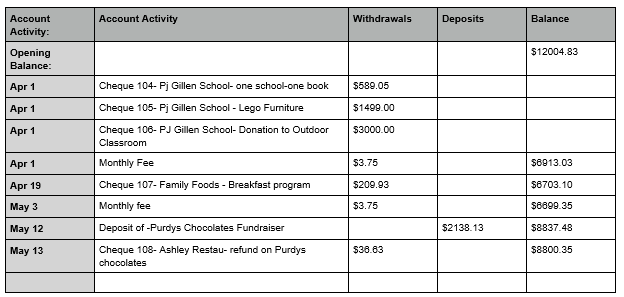 